ПЛАН И РАСПОРЕД ПРЕДАВАЊАП1, П2, ...., П15 – Предавање прво, Предавање друго, ..., Предавање петнаесто, Ч – Часова̽ Надокнада наставе планиране 17.04.2020. и 01.05.2020. биће извршена у току семестра.ПЛАН ВЈЕЖБИВ1, В2, ...., В15 – Вјежба прва, Вјежба друга, ..., Вјежба петнаеста, ТВ – Теоријска вјежба, ПВ – Практична вјежба	РАСПОРЕД ВЈЕЖБИГ1, Г2, Г3, Г4 – Група прва, Група друга, Група трећа, Група четврта, Ч – ЧасоваПРЕДМЕТНИ НАСТАВНИК:	        Доц. др Милијана Буха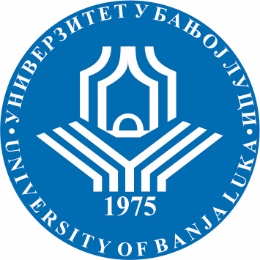 УНИВЕРЗИТЕТ У БАЊОЈ ЛУЦИФАКУЛТЕТ БЕЗБЈЕДНОСНИХ НАУКАБезбједност и криминалистика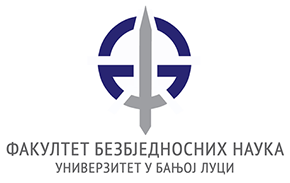 Школска годинаПредметШифра предметаСтудијски програмЦиклус студијаГодина студијаСеместарБрој студенатаБрој група за вјежбе2019/2020.ПРЕКРШАЈНО ПРАВООБК16ПРПБезбједност и криминалистикаПрвиДругаЧетврти1СедмицаПредавањеТематска јединицаДанДатумВријемеМјесто одржавањаЧНаставникIП1Прекршајно право у правном систему Историјски развој прекршаја; Појам, предмет и задатак прекршајног права; Однос прекршајног права са другим гранама права; Извори прекршајног права; Важење прекршајних прописа (временско, територијално, персонално).Петак21.02.2020.08,15-11,001303Доц. др Милијана БухаIIП2Материјално прекршајно право – општи диоПрекршаји;Правна природа и појам прекршаја;Обиљежја прекршаја (радња прекршаја, противправност, одређеност прекршаја у правном пропису);Објект прекршаја;Субјект прекршаја;Искључење постојања прекршаја (нужна одбрана и крајња нужда);Мјесто и вријеме извршења прекршаја;Петак28.02.2020.08,15-11,001303Доц. др Милијана БухаIIIП3Стицај прекршаја (појам и врсте стицаја, привидни стицај, продужени прекршај, колективни прекршај, прекршаји са неодређеним бројем радњи);Саучесништво (појам , врсте и одлике саучесништва, саизвршилаштво, подстрекавање, помагање, одговорност саучесника).Петак06.03.2020.08,15-11,001303Доц. др Милијана БухаIVП4Прекршајна одговорностОдговорност физичког лица - не/урачунљивост, битно смањена урачунљивост, самоскривљена неурачунљивост, кривица или виност  (појам и облици кривице), утицај заблуде на кривицу.Одговорност правног лица (правна лица која нису одговорна, однос одговорности правног лица и одговорног лица у њему, посљедице покретања стечаја или престанка правног лица).Петак13.03.2020.08,15-11,001303Доц. др Милијана БухаVП5Прекршајне санкцијеПојам и врсте прекршајних санкција;Новчана казна;Мјере упозорења.Петак20.03.2020.08,15-11,001303Доц. др Милијана БухаVIП6Заштитне мјере;Непеналне мјере;Васпитне мјере;Гашење прекршајног кажњавањаЗастарјелост покретања и вођења прекршајног поступка;Застарјелост извршења новчане казне и заштитне мјере.Петак27.03.2020.08,15-11,001303Доц. др Милијана БухаVIIП7Појам, предмет и задатак прекршајног  процесног права.Прекршајни поступак (појам прекршајног поступка, фазе прекршајног поступка, основна начела прекршајног поступка);Прекршајно-процесни субјекти (појам прекршајно-процесног субјекта, карактеристике прекршајно-процесних субјеката, врсте прекршајно-процесних субјеката, спајање и раздвајање поступака, изузеће). Петак03.04.2020.08,15-11,001303Доц. др Милијана БухаVIIIП8Поднесци и записници у прекршајном поступку и уручење позива поштом;Рокови и повраћај у пређашње стање;Трошкови прекршајног поступка;Имовинско-правни захтјев. Петак10.04.2020.08,15-11,001303Доц. др Милијана БухаIXП9Докази и доказни поступак (појам и врсте доказа, поступак доказивања);Врсте доказних средстава.Петак17.04.2020.08,15-11,001303Доц. др Милијана БухаXП10Ток прекршајног поступка. Покретање прекршајног поступка (прекршајни налог, захтјев за покретање прекршајног поступка);Мјере за обезбјеђење присуства окривљеног на суду (појам и врсте мјера, лишење слободе осумњиченог с циљем обезбјеђења његовог  присуства на суду, предаја путне исправе или другог идентификационог документа окривљеног до његовог појављивања на суду, полагање новчане гаранције од стране окривљеног. Петак24.04.2020.08,15-11,001303Доц. др Милијана БухаXIП11Усмени претрес.       Рјешење о прекршају;Редовни правни лијек – жалба.Петак01.05.2020.08,15-11,001303Доц. др Милијана БухаXIIП12Ванредни правни лијек – понављање поступка; Евиденција и брисање прекршајних санкција; Извршење прекршајних санкција и регистар новчаних казни.Петак08.05.2020.08,15-11,001303Доц. др Милијана БухаXIIIП13Посебни дио Прекршајног праваПетак15.05.2020.08,15-11,001303Доц. др Милијана БухаXIVП14Посебни дио Прекршајног праваПетак22.05.2020.08,15-11,001303Доц. др Милијана БухаXVП15Посебни дио Прекршајног праваПетак29.05.2020.08,15-11,001303Доц. др Милијана БухаСедмицаВјежбаТип вјежбеТематска јединицаIВ1ТВУводне вјежбе, додјељивање тема за семинарске радове, дефинисање начина израде и оцјене радова и одређивање термина за одбрану истих.IIВ2ТВПрекршајно право у правном систему. Појам, предмет и задатак прекршајног права.  Извори прекршајног права.IIIВ3ТВВажење прекршајних прописа (временско, територијално, персонално).IVВ4ТВПрекршаји, прекршајна одговорност. Обиљежја прекршаја (радња прекршаја, противправност, одређеност прекршаја у правном пропису). Објект прекршаја. Субјект прекршаја. VВ5ТВ/ПВНужна одбрана, крајња нужда, стварна и правна заблуда – примјери из праксе. Практични примјери стицаја, саучесништва.VIВ6ТВПрекршајне санкције. Гашење прекршајног кажњавања. VIIВ7ТВПрекршајни поступак (појам прекршајног поступка, фазе прекршајног поступка, основна начела прекршајног поступка). Прекршајни поступак  прекршајно–процесни субјекти (појам прекршајно-процесног субјекта, карактеристике прекршајно-процесних субјеката, врсте прекршајно-процесних субјеката, спајање и раздвајање поступака, изузеће).VIIIВ8ТВ/ПВПрактичне вјежбе. Поднесци и записници у прекршајном поступку и уручење позива поштом, рокови и повраћај у пређашње стање, трошкови прекршајног поступка, имовинско-правни захтјев, докази и доказни поступак, врсте доказних средстава.IXВ9ТВТок прекршајног поступка, покретање прекршајног поступка, прекршајни налог, захтјев за покретање прекршајног поступка.XВ10ТВ/ПВОбрада тока прекршајног поступка; прекршајни налог и захтјев за покретање прекршајног поступка; писање прекршајних налога и захтјева за покретање прекршајног поступка. XIВ11ТВРедовни правни лијек – жалба. Ванредни правни лијек – понављање поступка. Евиденција и брисање прекршајних санкција. XIIВ12ТВИзвршење прекршајних санкција и регистар новчаних казни.XIIIВ13ТВОбрада конкретних примјера прекршаја из закона.XIVВ14ТВОбрада конкретних примјера прекршаја из закона.XVВ15ТВОбрада конкретних примјера прекршаја из закона.ГрупаДанВријемеМјесто одржавањаЧСарадникГ1Четвртак12,15-13,001301Виши асистент мр Драгана Васиљевић